15 TEMMUZ  DEMOKRASİ VE MİLLİ BİRLİK GÜNÜ ETKİNLİKLERİ 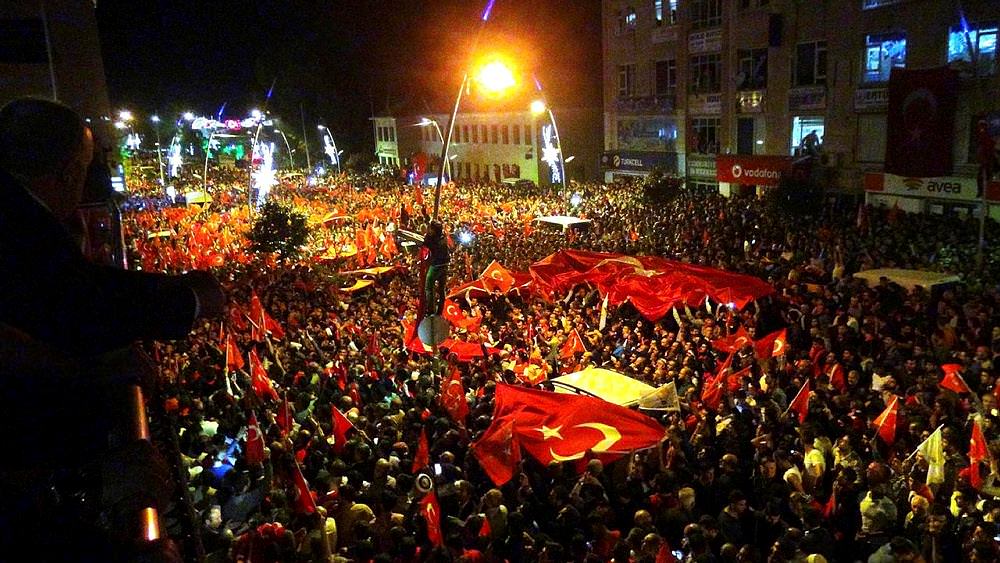 2019İLÇE EMNİYET MÜDÜRLÜĞÜ VE JANDARMA KOMUTANLIĞINCA YÜRÜTÜLÜCEK                   GÖREVLERGörevli oldukları Etkinlik alanlarında tüm güvenlik ve trafik tedbirlerinin alınmasıİLÇE MÜFTÜLÜĞÜNCE YÜRÜTÜLÜCEK GÖREVLER  Kabir Ziyareti sırasında Kur’an-Kerim Tilaveti ve Duaların Okunması (Ses Sisteminin getirilmesi ve önceden kontrol edilmesi)Şehitlerimizin Ruhu İçin  Mevlid-i Şerif OkunmasıEtkinlik alanında Kur’an-Kerim Tilaveti ve Duaların Okunması15 Temmuz’u 16 Temmuz’a bağlayan gece yarısı 00:13’de tüm camilerde sela okunmasının sağlanması.İLÇE MİLLİ EĞİTİM MÜDÜRLÜĞÜNCE YÜRÜTÜLÜCEK GÖREVLERTüm okulların müdür, müdür yardımcıları görevli olup yapılacak etkinliklerde hazır bulunacaklardır. (Koordinatör Müdürler; İnkılap İlkokulu Fatih ŞİMŞEK, İncehıdır İlköğretim Okulu Müdürü Mehmet Salih DEMİR ve Ergani İlköğretim Okulu Müdürü Abdullah ÇOBAN)Sunuculuk yapacak bir öğretmenin görevlendirilmesi (Cumhuriyet Ortaokulu Müdürü Abdulkadir AKDEMİR)Şiir okuyacak öğrencilerin belirlenmesi (Kız Anadolu İmam Hatip Lisesi)Günün anlam ve önemi ile ilgili konuşmayı Şehit yakını Abdullah ÇOBAN tarafından yapılmasıEtkinlik Alanının düzenlenmesi (Büyük Sinevizyon Ekranı kurulması ve ses sisteminin temin edilmesi)Etkinlik Alanını sadece Türk bayraklarıyla donatılması, protokol ve vatandaşların oturması için masa ve sandalyelerin teminiÇay ve su ikramının yapılması (Öğretmen Evi Müdürlüğü Tarafından)Sinevizyon gösterisinde kullanılacak materyallerin https://kurumsal.15temmuz.gov.tr/ sitesinden alınıp kullanılması ve sunumu.Cumhurbaşkanımızın konuşmasını canlı izlemek için uydu bağlantısının sağlanmasıGörev alan diğer kuruluşlarla koordineli çalışma sağlanmasıŞEHİT COŞKUN AKŞİT SOSYAL HİZMET MERKEZİ       .    15 Temmuz Şehidi Askeri Çoban’ın kabir ziyareti için Şehit yakınlarının kabire getirilmesi, ardından evlerine götürülmesi ve ailenin ziyaret edilmesi      .   15 Temmuz Şehit ve Gazi ailelerini 15 Temmuz akşamı saat 20:00’de başlayacak etkinlik alanına getirilmesi ve tören bitiminde evlerine bırakılmasıİLÇE SAĞLIK MÜDÜRLÜĞÜNCE YÜRÜTÜLÜCEK GÖREVLER15 Temmuz Demokrasi Ve Milli Birlik Günü etkinlik alanlarında donanımlı bir ambulans aracı ile birlikte bir doktor, hemşire ve yeteri kadar sağlık personeli hazır bulundurulmasıGörev alan diğer kuruluşlarla koordineli çalışma sağlanmasıTEDAŞ İŞLETME ŞEFLİĞİNCE YÜRÜTÜLÜCEK GÖREVLEREtkinlikler süresince bölgede zorunlu haller dışında elektrik kesintisine gidilmemesiMuhtemel arızalara karşı etkinliklerin yapılacağı mahallerde bir teknik personeli hazır bulundurulmasıİLÇE GENÇLİK VE SPOR MÜDÜRLÜĞÜ       . Turnuvada dereceye giren öğrencilerin etkinlik alanına getirilmesi ve madalyaların teminiBELEDİYE BAŞKANLIĞINCE YÜRÜTÜLÜCEK GÖREVLER15 Temmuz Demokrasi Ve Milli Birlik Günü etkinlik alanlarının temizliğinin sağlanmasıEtkinlikler belediyenin ses yayın cihazı ile halka duyurulacaktır. Cadde ve sokaklar Türk Bayraklarıyla donatılması sağlanmasıGörev alan diğer kuruluşlarla koordineli çalışma sağlanması14 Temmuz günü saat 16:00’dan itibaren 15 Temmuz Demokrasi Ve Milli Birlik Günü; kamu kurum ve kuruluşları Türk Bayrağı asacaklardır.              Bu program; resmi daire ve kuruluşların yönetici ve görevlilerine emir, sayın halkımıza davetiye hükmündedir.                                                                                                                          Hüseyin SAYIN                                                                                                    Kaymakam